ВСЕРОССИЙСКАЯ ОЛИМПИАДА ШКОЛЬНИКОВ 2020/2021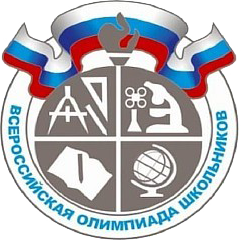 БЛАНК №Муниципальный этап ВсОШ 2020/2021 учебного годапо предмету «_________________________________________»Муниципальный этап ВсОШ 2020/2021 учебного годапо предмету «_________________________________________»Фамилия, имя, отчество полностью:Фамилия, имя, отчество полностью:Число, месяц, год рождения (ДД.ММ.ГГГГ):Число, месяц, год рождения (ДД.ММ.ГГГГ):Класс учащегося:Класс учащегося:За какой класс учащийся пишет работу:За какой класс учащийся пишет работу:Полное название образовательной организации по уставу:Полное название образовательной организации по уставу:Название района или города:Название района или города:Дата:                                                                     Подпись:Дата:                                                                     Подпись: